RIHCA PRESENTSPotable Water Management and Testing Presented by Metro Group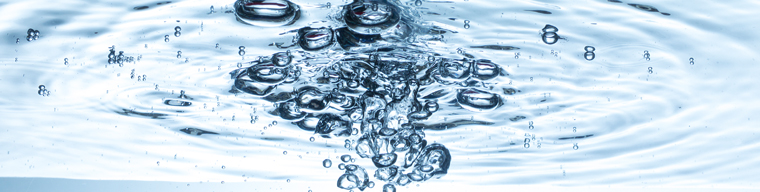 Location: RIHCA, 57 Kilvert Street - Warwick, RIWednesday August 25th1:00pm – 3:00pmCost: $30 Members - $45 Non Members RSVP: Please return registration via email to knorman@rihca.com Please print LEGIBLY or type:	Facility Name: ____________________________________Confirmation Email: ________________________________NAME:						EMAIL ADDRESS:___________________________________		__________________________________________________________________		__________________________________________________________________		_______________________________